Ålands lagtings beslut om antagande avLandskapslag om ändring av barnomsorgslagen för landskapet Åland	I enlighet med lagtingets beslut 	ändras 3 § 1 mom. 3 punkten, 3 § 2 mom. 2 punkten, 4 § 2 mom., 9 §, 16 § 1 mom., 17 § 1 mom. 2 punkten, 22 § 1-3 mom., 24 § 3 och 4 mom. och 26 § 1 mom. barnomsorgslagen (2011:86) för landskapet Åland samt	fogas till lagen en ny 9a §, till 17 § 1 mom. en ny 2a punkt, till 17 § ett nytt 3 mom., varvid nuvarande 3 och 4 mom. blir 4 och 5 mom., och till 22 § ett nytt 7 mom., av dessa lagrum 17 och 22 §§ sådana de lyder i landskapslagen 2013/60, som följer:3 §Daghemsverksamheten	Daghemsverksamheten erbjuder omsorg, lekmöjligheter och pedagogisk verksamhet för barn under skolåldern. Daghemsverksamheten bedrivs i familjedaghem, gruppfamiljedaghem och daghem varvid- - - - - - - - - - - - - - - - - - - - - - - - - - - - - - - - - - - - - - - - - - - - - - - - - - - -	3) daghem bedrivs av i 9 och 9a §§ bestämd personal och omfattar nio eller flera barn.	Kommunen kan tillåta- - - - - - - - - - - - - - - - - - - - - - - - - - - - - - - - - - - - - - - - - - - - - - - - - - - -	2) övertalighet som medför att det per månad under högst fem enstaka dagar, varav högst tre dagar i följd, kan finnas fler barn i en daghemsverksamhet än vad som följer av bestämmelserna i 1 mom.4 §Specialbarnomsorgen i daghemsverksamheten- - - - - - - - - - - - - - - - - - - - - - - - - - - - - - - - - - - - - - - - - - - - - - - - - - - -	Med barn i behov av särskilt stöd avses barn som har svårigheter på grund av en medfödd eller senare uppkommen fysisk, psykisk, kognitiv, sensorisk, emotionell eller intellektuell funktionsnedsättning eller som utan individuella stödåtgärder löper risk att drabbas av sådan.- - - - - - - - - - - - - - - - - - - - - - - - - - - - - - - - - - - - - - - - - - - - - - - - - - - -9 §Verksamheternas personaldimensionering	Personaldimensioneringen i varje barnomsorgsverksamhet ska vara tillräcklig med hänsyn till barnens antal, ålder, vårdtid, säkerhet, behov av särskilt stöd och planerad aktivitet. En verksamhets föreståndare ansvarar för att den i 3 mom. föreskrivna personalresursen fördelas på ett ändamålsenligt sätt i förhållande till barnens närvaro.	Om det inte finns särskild personalresurs för ett barn i behov av särskilt stöd ska detta beaktas vid personaldimensioneringen så att barnets behov av omsorg tryggas.	För barn som är under tre år ska det finnas minst en anställd per fyra barn. För barn som är tre år eller äldre ska det finnas minst en anställd per sju barn.	I ett fritidshem ska det finnas minst en anställd per 13 barn.9a §Verksamheternas behörighetskrav	På ett daghem ska personalen ha gymnasieutbildning eller högskoleutbildning, varvid minst var tredje anställd ska ha avslutad högskoleutbildning.	På en avdelning ska det finnas minst en anställd med avslutad högskoleutbildning.	På ett fritidshem som har fler än 13 barn ska det finnas minst en fritidspedagog med avslutad högskoleutbildning.	Med avdelning avses en organisatorisk och återkommande administrativ indelning av barn i ett daghem. I samband med tillfälliga gruppindelningar eller helg-, kvälls- och nattetid kan verksamheten ledas av en anställd med avslutad gymnasieutbildning. Med grupp avses en tillfällig funktionell indelning av barn som hör till en avdelning, varvid i en grupp kan ingå barn från en eller flera avdelningar.16 §Rättighetsgrunder	Efter att föräldrapenningsperioden har upphört har vårdnadshavare, i den omfattning som föreskrivs i detta kapitel, rätt till barnomsorg ordnad av sin hemkommun för sitt barn. Barnomsorg beviljas av hemkommunen efter ansökan av vårdnadshavare. Om vårdnadshavarna har olika hemkommun gäller rätten till barnomsorg den kommun som är barnets hemkommun och ansökan ska riktas till den kommunen. Barnomsorg ska i möjligaste mån ordnas i den verksamhetsform som barnets vårdnadshavare önskar. En kommun kan vid behov, med beaktande av bestämmelserna i 2 och 3 §§, besluta om barnets vistelsetid under dagen, så att vårdnadshavare som avses i 17 § 1 mom. 2 punkten, får barnomsorg för sitt barn under den tid som krävs.- - - - - - - - - - - - - - - - - - - - - - - - - - - - - - - - - - - - - - - - - - - - - - - - - - - -17 §Rätt till daghemverksamhet	Rätt till kommunal barnomsorg i daghemsverksamhet har vårdnadshavare för sitt barn i följande fall:- - - - - - - - - - - - - - - - - - - - - - - - - - - - - - - - - - - - - - - - - - - - - - - - - - - -	2) under den tid då vårdnadshavaren förvärvsarbetar eller studerar till dess läroplikten börjar,	2a) minst 25 timmar per vecka under den tid då vårdnadshavaren är ar-betssökande samt, utöver denna tid, under den tid då en arbetssökandes sysselsättningsplan enligt landskapslagen (2006:8) om arbetsmarknadspolitisk verksamhet kräver det,- - - - - - - - - - - - - - - - - - - - - - - - - - - - - - - - - - - - - - - - - - - - - - - - - - - -	Rätten till samma barnomsorgsplats finns kvar under den tid som avses i 2 mom. 2a punkten.- - - - - - - - - - - - - - - - - - - - - - - - - - - - - - - - - - - - - - - - - - - - - - - - - - - -22 §Avgift för kommunal barnomsorg	Kommunen ska, med beaktande av bestämmelserna i denna paragraf och bestämmelserna i 23 §, fastställa en taxa för den avgift som barnets vårdnadshavare ska betala för barnomsorg. Av en sådan taxa ska minst framgå avgiften för heltidsomsorg och avgiften per timme, i de fall en kommun har beslutat om en timtaxa. Månadsavgiften ska fastställas för kalenderåret. Avgiften ska avse årets alla månader. En kommun kan besluta om avgiftsfria månader.	Som grund för beräkningen av barnomsorgsavgiften får läggas de inkomster som överskrider bruttoinkomstgränserna i tabellen nedan. Barnomsorgsavgift får inte tas ut av den familj som har en inkomst som uppgår till högst de belopp som anges i tabellen nedan.	Avgiften får vara högst 240 euro per barn och månad räknat som heltidsomsorg. Vid bestämmande av avgiften ska kommunen beakta familjens storlek.- - - - - - - - - - - - - - - - - - - - - - - - - - - - - - - - - - - - - - - - - - - - - - - - - - - -	I denna lag avses med	1) heltidsomsorg barnomsorg som överstiger 5 timmar per dygn samt med	2) halvtidsomsorg barnomsorg som uppgår till högst 5 timmar per dygn eller högst 25 timmar per vecka.24 §Avgift och rätt till ersättningsandel för samhällsstödd enskild barnomsorg- - - - - - - - - - - - - - - - - - - - - - - - - - - - - - - - - - - - - - - - - - - - - - - - - - - -	Ersättningsandelen till enskild barnomsorg ska justeras årligen utgående från kommunens senast fastställda bokslut. Ersättningsandelen till enskilda barnomsorgsverksamheter bestäms på följande sätt:	1) Ersättningsandelen för heltidsomsorg för barn över tre år men under skolåldern, ska beräknas som 90 procent av nettodriftskostnaderna för verksamheten under ett kalenderår eller del av kalenderår. Ersättningen beräknas på grundval av kommunens nettodriftskostnader för likartad verksamhet, avseende varje barn under de månader då verksamheten ansvarar för barnomsorgen, och vårdnadshavaren inte samtidigt nyttjar annan kommunalt finansierad barnomsorg för sitt barn. För barn under tre år är denna ersättningsandel 175 procent. Nettodriftskostnaden är intäkterna minskade med driftskostnaderna. Driftskostnaderna är lön till personal, socialavgifter, pensioner, materialinköp, köp av övriga tjänster för den egna serviceproduktionen, hyror, interna utgifter, planmässiga avskrivningar på anläggningstillgångar samt kalkylerad ränta på anläggningstillgångar.	2) Ersättningsandelen för gruppfamiljedaghem för en enskild barnomsorgsverksamhet är 90 procent av kostnaderna för kommunens motsvarande verksamhet.	3) Ersättningsandelen för halvtidsomsorg för en enskild barnomsorgsverksamhet är 60 procent av ersättningsandelen för heltidsomsorg som avses i punkterna 1 och 2 ovan.	4) Ersättningsandelen för fritidshemsverksamhet för en enskild barnomsorgsverksamhet är 90 procent av kostnaderna för kommunens motsvarande verksamhet.	Om en kommun inte har en sådan likartad verksamhet som avses i 3 mom. 1 punkten ska landskapsregeringen på kommunens ansökan fastställa en ersättningsandel, med beaktande av kostnaderna för likartad verksamhet i landskapets andra kommuner.- - - - - - - - - - - - - - - - - - - - - - - - - - - - - - - - - - - - - - - - - - - - - - - - - - - -26 §Kommunens ledningsansvar	Kommunen ansvarar för att den kommunala barnomsorgen utövas i enlighet med denna lags bestämmelser och på de grunder som gäller för förundervisning som avses i 25 §. Kommunen ska i dialog med verksamheternas föreståndare tillse att bemanningen på daghemmen är tillräcklig. Kommunen ska övervaka att den samhällsstödda enskilda barnomsorgen i kommunen sköts i enlighet med bestämmelserna i denna lag och bestämmelser som gäller med stöd av denna lag.- - - - - - - - - - - - - - - - - - - - - - - - - - - - - - - - - - - - - - - - - - - - - - - - - - - -__________________	Denna lag träder i kraft den	Beslut om fastställande av ersättningsandel som avses i 24 § och som har fattats enligt de tidigare bestämmelserna, förblir i kraft under ett års tid efter fastställandet, om inte kommunen fattar ett nytt beslut i enlighet med bestämmelserna i denna lag.__________________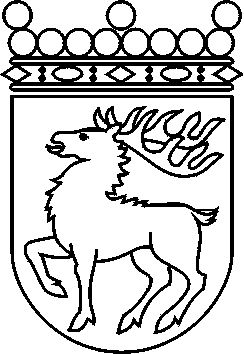 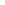 Ålands lagtingBESLUT LTB 17/2017BESLUT LTB 17/2017DatumÄrende2017-04-03LF 13/2016-2017Familjens storlekinkomstgränsInkomstgräns(euro/mån)21 24831 45641 66451 87262 080	Mariehamn den 3 april 2017	Mariehamn den 3 april 2017Johan Ehn talmanJohan Ehn talmanVeronica ThörnroosvicetalmanViveka Eriksson  vicetalman